VICE-REITORIA DE PESQUISA, PÓS-GRADUAÇÃO E INOVAÇÃO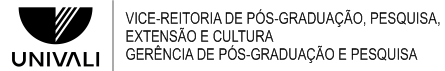 GERÊNCIA DE PESQUISA E PÓS-GRADUAÇÃOFICHA PARA TROCA DE ORIENTADOR/PESQUISADOR Programa de Institucional de Bolsas de Iniciação Científica para o Ensino Médio – PIBIC EM/CNPq Programa de Pesquisa do Artigo 170 Programa Institucional de Bolsas de Iniciação Científica – PIBIC/CNPq Programa Institucional de Bolsas de Iniciação em Desenvolvimento Tecnológico e Inovação – PIBITI/CNPq Programa de Bolsas de Iniciação Científica UNIVALI – ProBIC Programa de Pesquisa do Artigo 171/FUMDESDOCUMENTOS OBRIGATÓRIOS PARA TROCA DO ORIENTADOR/PESQUISADORDeclaração do professor/pesquisador substituto, afirmando que possui os requisitos necessários para a orientação do projeto de pesquisa.Carta de justificativa do professor/pesquisador substituído, informando os motivos da troca e a data de sua efetivação.CÓDIGO DA PROPOSTATÍTULO DA PROPOSTATÍTULO DA PROPOSTATÍTULO DA PROPOSTATÍTULO DA PROPOSTAIDENTIFICAÇÃO DO ORIENTADOR SUBSTITUÍDOIDENTIFICAÇÃO DO ORIENTADOR SUBSTITUÍDOIDENTIFICAÇÃO DO ORIENTADOR SUBSTITUÍDOIDENTIFICAÇÃO DO ORIENTADOR SUBSTITUÍDOIDENTIFICAÇÃO DO ORIENTADOR SUBSTITUÍDOCÓDIGO DE PESSOANOME COMPLETONOME COMPLETONOME COMPLETONOME COMPLETOIDENTIFICAÇÃO DO ORIENTADOR SUBSTITUTOIDENTIFICAÇÃO DO ORIENTADOR SUBSTITUTOIDENTIFICAÇÃO DO ORIENTADOR SUBSTITUTOIDENTIFICAÇÃO DO ORIENTADOR SUBSTITUTOIDENTIFICAÇÃO DO ORIENTADOR SUBSTITUTOCÓDIGO DE PESSOANOME COMPLETONOME COMPLETONOME COMPLETONOME COMPLETOCPFE-MAILE-MAILTEMPO DE ATIVIDADE NA INSTITUIÇÃOTEMPO DE ATIVIDADE NA INSTITUIÇÃOESCOLACURSOTITULAÇÃOEM REALIZAÇÃOANO DE CONCLUSÃOASSINATURA DO ORIENTADOR SUBSTITUTOASSINATURA DO ORIENTADOR SUBSTITUTOASSINATURA DO ORIENTADOR SUBSTITUTOASSINATURA DO ORIENTADOR SUBSTITUTOASSINATURA DO ORIENTADOR SUBSTITUTO